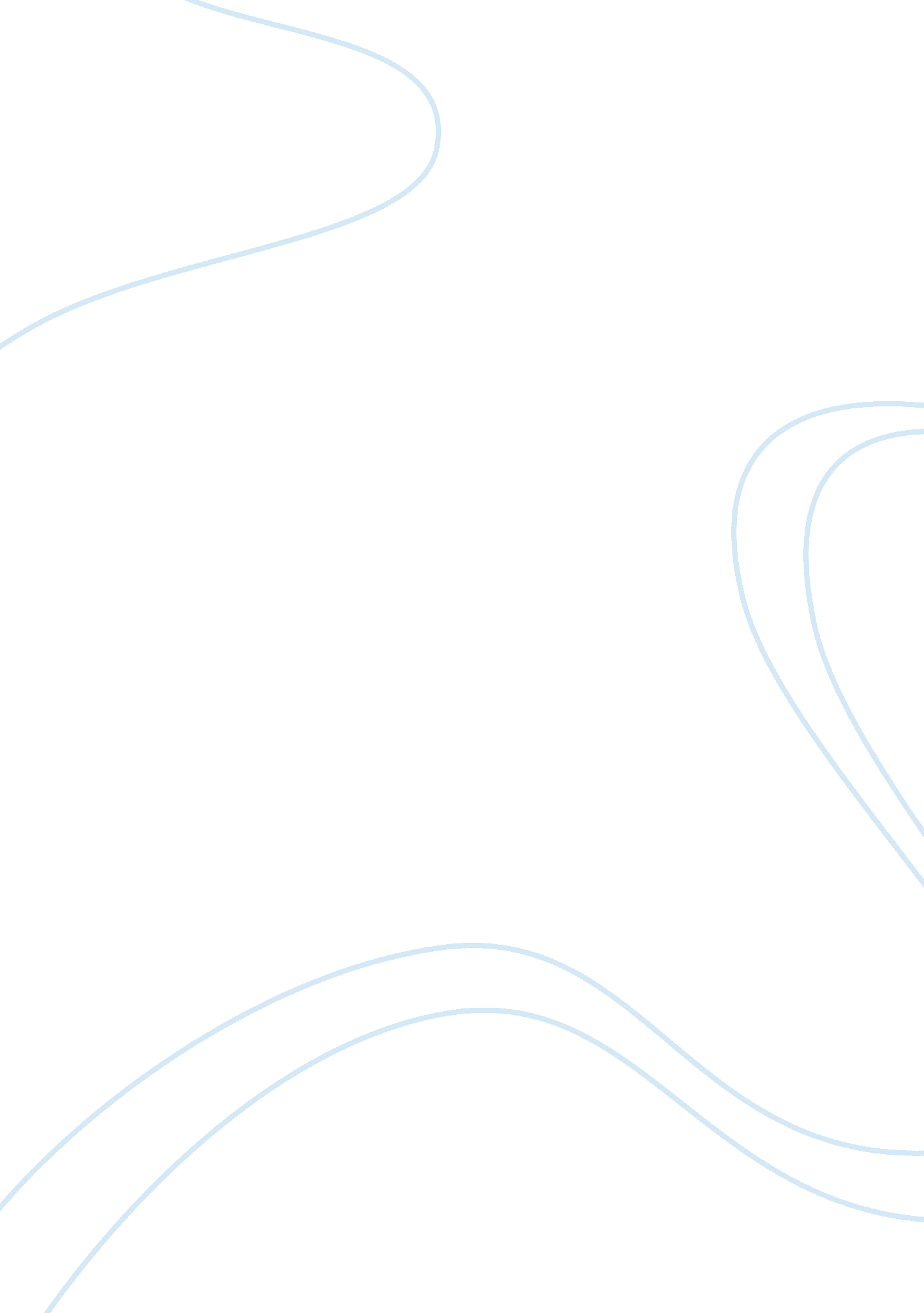 California polytechnic university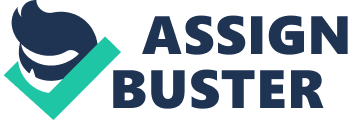 In the first few years of its opening the school offered a secondary level course of study that required three years to complete; however, in 1 912 the amount of years required was increased to four years. Admissions & Requirements: With an acceptance rate of less than 31. 3%, California Polytechnic University – San Luis Obis is the most selective California State University. Similar to many colleges, Cal Poly SOLO requires students to have completed the A-G requirements in high school in order to be considered for acceptance. In addition, applicants must maintain a minimum of a 2. Read point average in all A-G classes. In regards to testing Cal Poly mandates that applicants take either the SAT Reasoning Test or the ACT by December and have the official scores sent to them. The writing portion for the ACT is optional but is highly recommended. Cal Poly does not require applicants to take SAT subject tests, but certain programs and majors recommend applicants to take the ones related to that specific major such as computer engineering. The majority of students who get accepted into Cal Poly have at least a B+ average, an SAT core above 1 700, and an ACT composite score of 24 or higher. Costs: The cost of attending Cal Poly SOLO varies depending on where you live; on campus or off campus, such as apartments. Incoming freshmen can save a lot of money by living off campus while attending Cal Poly SOLO; however, they still have to spend about $8, 742 on tuition, $1 , 776 on books and supplies, $1 , 1 58 on transportation, $3, 936 for room and board, and $1 , 338 on personal expenses. The total amount expenses while living at home add up to $16, 950. Living off-campus can potentially save around $8, 000 compared to living on- campus. Students have to spend about $8, 742 on tuition, $1 , 776 on books and supplies, $1, 158 on transportation, $1 1, 163 for room and board, and $1 , 338 on personal expenses. The expenses while living on campus all add up to about $24, 177; compared to USB, living on campus is around $1 0, 000 cheaper. Cal Poly SOLO is quite far from Oxnard so living at home may not be possible. College Life: California Polytechnic State university – San Luis Obis has a total undergraduate enrollment of 17, 680 with 55% being male and 45% female. Cal Poly offers a number of student services including non-remedial tutoring, omen’s center, health service, and health insurance. Cal Poly also offers campus safety and security services like 24-hour foot and vehicle patrols, late night escort service, 24-hour emergency telephones, lit pathways and sidewalks, student patrols, and controlled dormitory. Alcohol is also not permitted for students of legal age at the school. For student athletes, Cal Poly offers many intramural and club sports, not including nearly 20 Cal Poly Mustangs varsity teams, which compete in the NCAA Division I Big West and Great West conferences. Important Facts Some notable facts about Cal Poly are its substantial amount of courses, its admirable engineering courses, and the amount of clubs available to the student body. Graduate students at Cal Poly can pursue any of nearly 30 degrees, including those in the Arboreal College of Business or the School of Education. Undergraduate students can choose from almost 70 majors, with Cal Poly’s highly ranked engineering programs as the most popular choice. There are also more than 80 laboratories and 50 clubs dedicated specifically to the Cal Poly College of Engineering. Students can also get involved with any f the other 300 student organizations, including Rose Float, which allows students to create a float for the New Year’s Rose Parade in Pasadena, California. Some notable alumni include retired pro football coach and NBC sports commentator John Madden and comedic musician and song writer “ Weird AY” Yanking. California Polytechnic State Sensitivity -San Luis Obis ranks at#9 in the Regional Universities (West) based on US News. Conclusion: Based on my research, I can conclude that the California Polytechnic State University – San Luis Obis is the perfect school for me. Its emphasis on its engineering courses has proven that attending this school will help me achieve my goals and give me an opportunity to study in a well-organized and equipped environment. Though Cal Poly is about 137 miles away from home, the location is fairly convenient due to it still being within driving distance. The city in itself is also a college town and can be considered to be part of the campus. If viewed from a financial point of view, Cal poly SOLO is not a cheap school to attend, but it is fairly priced for what it has to offer and is cheaper in imprison to other universities. Though California Polytechnic State University – San Luis Obis is considered to be one of the more selective schools in the cal state system, I have sent an application in hopes of being accepted. Having a fairly easy application process, do not see why not applying would be an option for me. The fear of the schools criteria can discourage many students, but I consider Cal poly SOLO to be one of the top schools on my list Of attendance and would love to attend this school in the following year. 